College Council Agenda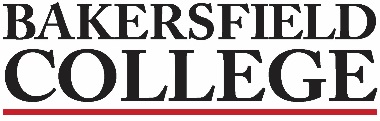 May 5, 2023Supporting documents may be accessed on the College Council Committee website at https://committees.kccd.edu/bc/committee/collegecouncil                                                                                                                                                 2018-2021 Strategic Directions                                                                                                                                               ACCJC Accreditation StandardsIf you require accessible versions of the provided documents for the meeting, please contact Debi Anderson at debra.anderson1@bakersfieldcollege.edu.Zav Dadabhoy Steve WatkinDebi AndersonJennifer AchanShehrazad BarrajGrace CommisoRebecca FarleyMike GiacominiChris GlaserDan HallScott HallmarkCraig HaywardSooyeon KimClaire LahorgueAlisha LokenBernadette MartinezKrista MorelandLindsay OnoBillie Jo RiceKirk RussellImelda Simos-ValdezJason StrattonNick StrobelAnn TatumAndrea ThorsonJessica WojtysiakVisitors:Helen AcostaErica MenchacaCatherina RangelWelcome & Review of the Agenda Welcome & Review of the Agenda Welcome & Review of the Agenda Welcome & Review of the Agenda Welcome & Review of the Agenda Welcome & Review of the Agenda Review & Approval of Minutes of 4/21/23Review & Approval of Minutes of 4/21/23Review & Approval of Minutes of 4/21/23Review & Approval of Minutes of 4/21/23Review & Approval of Minutes of 4/21/23Review & Approval of Minutes of 4/21/23 College Council Business College Council Business College Council Business College Council Business College Council Business College Council Business College Council BusinessA.President’s ReportDadabhoyInformationInformationInformationB.Persistence and RetentionFarley,AcostaInformationInformationInformationC.Institution Set StandardsSecond ReadWojtysiak,CommisoActionActionActionD.Educational Master PlanSecond ReadRiceActionActionActionE.AB928 Task ForceFirst ReadWojtysiak,MenchacaInformationInformationInformationF.AB1705 Task ForceFirst ReadWojtysiak,MenchacaInformationInformationInformationG.Distance Education Task ForceFirst ReadWojtysiak,MenchacaInformationInformationInformationH.Facilities Master PlanGiacominiInformationInformationInformationI.2023-2024 BudgetGiacominiInformationInformationInformationJ.Strategic Directions End of Year ReportWojtysiak,CommisoInformationInformationInformation Information Items                                                                                                                              Information Items                                                                                                                              Information Items                                                                                                                              Information Items                                                                                                                              Information Items                                                                                                                              Information Items                                                                                                                              Information Items                                                                                                                             Dates to Note:May 6-12: Final ExamsMay 12: Last Day to File for GraduationMay 12: Commencement, 7:00PM in Memorial Stadium!  Be there to support our students!May 17: KCCDMA Symposium 2023,  12:00-5:00PM, Renegade Ballroom, registration on the website: https://www.bakersfieldcollege.edu/event/kccdma-symposium-2023Renegade sport teams with competitions in the coming weeks: Baseball, Men’s Golf, and Track and Field.Bakersfield College EventsRenegade Athletics ScheduleDates to Note:May 6-12: Final ExamsMay 12: Last Day to File for GraduationMay 12: Commencement, 7:00PM in Memorial Stadium!  Be there to support our students!May 17: KCCDMA Symposium 2023,  12:00-5:00PM, Renegade Ballroom, registration on the website: https://www.bakersfieldcollege.edu/event/kccdma-symposium-2023Renegade sport teams with competitions in the coming weeks: Baseball, Men’s Golf, and Track and Field.Bakersfield College EventsRenegade Athletics ScheduleDates to Note:May 6-12: Final ExamsMay 12: Last Day to File for GraduationMay 12: Commencement, 7:00PM in Memorial Stadium!  Be there to support our students!May 17: KCCDMA Symposium 2023,  12:00-5:00PM, Renegade Ballroom, registration on the website: https://www.bakersfieldcollege.edu/event/kccdma-symposium-2023Renegade sport teams with competitions in the coming weeks: Baseball, Men’s Golf, and Track and Field.Bakersfield College EventsRenegade Athletics ScheduleDates to Note:May 6-12: Final ExamsMay 12: Last Day to File for GraduationMay 12: Commencement, 7:00PM in Memorial Stadium!  Be there to support our students!May 17: KCCDMA Symposium 2023,  12:00-5:00PM, Renegade Ballroom, registration on the website: https://www.bakersfieldcollege.edu/event/kccdma-symposium-2023Renegade sport teams with competitions in the coming weeks: Baseball, Men’s Golf, and Track and Field.Bakersfield College EventsRenegade Athletics ScheduleNext Meeting is Next School Year!  Have a wonderful summer!Next Meeting is Next School Year!  Have a wonderful summer!Next Meeting is Next School Year!  Have a wonderful summer!Next Meeting is Next School Year!  Have a wonderful summer!Next Meeting is Next School Year!  Have a wonderful summer!Next Meeting is Next School Year!  Have a wonderful summer!Next Meeting is Next School Year!  Have a wonderful summer!